Looking for Good Bugs in the GardenPREDATORTALLYLADYBUGS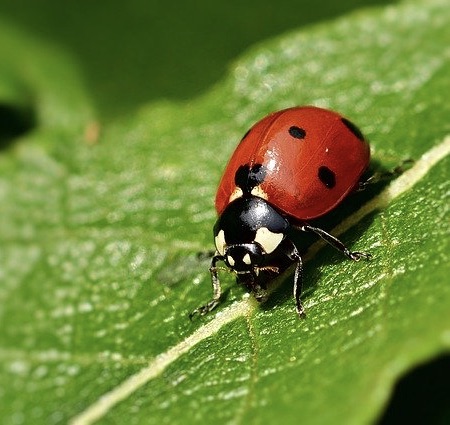 LACEWINGS

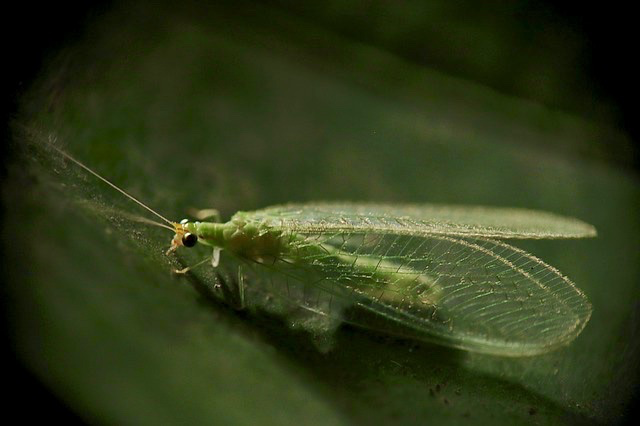 DRAGONFLIES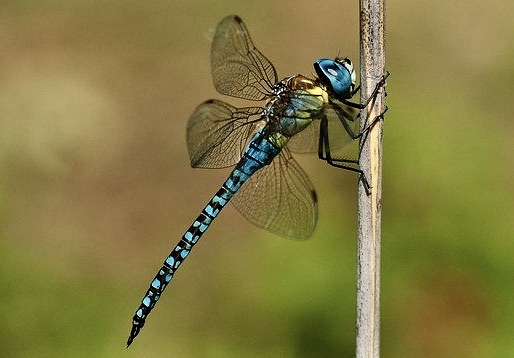 PRAYING MANTIS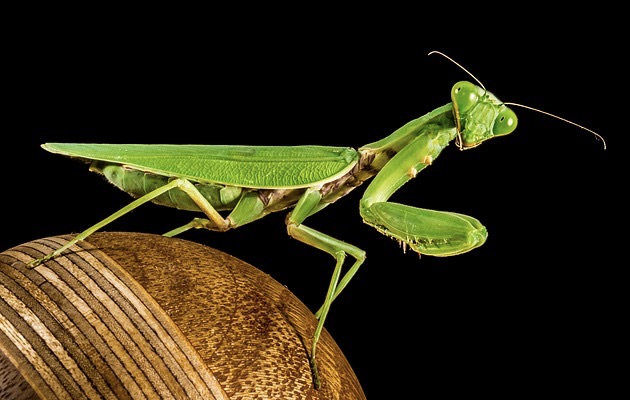 